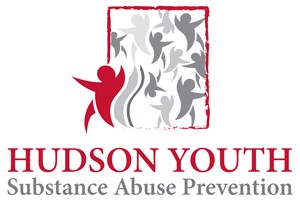 Hudson Youth Substance Abuse Prevention CoalitionSeptember 7, 2016, 6pmHudson Town Hall Conference Room BMembers in attendance:Erin HolmesJessica HealyKathy LeonardAlex DePaloSteve ZepfCindy MurphyKristine HutchinsonCynthia Janeiro-Ehlke5K walk/run eventHudson Athletic Director to help promote the event (runners and volunteers)Patriot Ambulance will donate a truck for 2 hours and will do Narcan training onsitePolice will be donatedAvidia Bank to incentivize employees for signing upHigh school will donate clockWill try to put 5K information on the sign outside of town hallWe need runners/walkersJess to write press release-Kathy to submit to mediaJess to contact Dakota for HUD TVWill attempt to get the race announcement as part of the high school round-robinFlyers will be distributed to local gymsT-shirts will be white with red logo and sponsors on the back: order deadline for shirts will be September 15thMedals will be made for women’s 1st 2nd and 3rd ; men’s 1st, 2nd and 3rd, and kids’ 1st 2nd and 3rd. Participation ribbons to be handed out to youthWater station in the park in between St. Luke’s and the LibraryVolunteersSign up sheet was handed out; anyone willing to volunteer should contact Jess at jhealy@townofhudson.orgReviewed different volunteer needsSpecifically need runner encouragement, water station, and the start/finish lineNext run committee meeting 9/21 at 5pm at Hudson town hall auditoriumVolunteer meeting: 9/27 @6pm in the town hall auditoriumFood and coffee set ups are responsible for their own permitsTables will not be providedDonations are still neededWill check Market Basket on the status of the donation requestAlex to email politicians regarding the raceSAPC/MOAPCJess gave overview of the Massachusetts Opioid Abuse Prevention Collaborative grant  (MOAPC) awarded to Framingham.Grant will focus on opioid prevention before it starts and overdose preventionHudson is part of this regional grant.Jess gave an update on the Substance Abuse Prevention Collaborative grantStrategies to combat underage drinkingBuild connections between adults and youthBuild upon policies to prevent youth access to alcoholVolunteers requested to work on these committeesHidden in Plain SightInteractive exhibit staged as a teen bedroom to be held at the high school on Back to School night on 9/15 from 5-9Will have 5 volunteers walking parents/guardians through the exhibit (Kathy Leonard, Erin Holmes, Cynthia Janiero-Ehlke, Kathy Ekdahl and Cindy Murphy and 2 at the resource table outside of the mini theater (Jessica Healy and Kristine Hutchinson)Jess emailed the supply list to the coalition for feedback on other items to include in the exhibitNext meeting: October 12, 2016, 6-8pm in the Hudson Town Hall’s auditorium